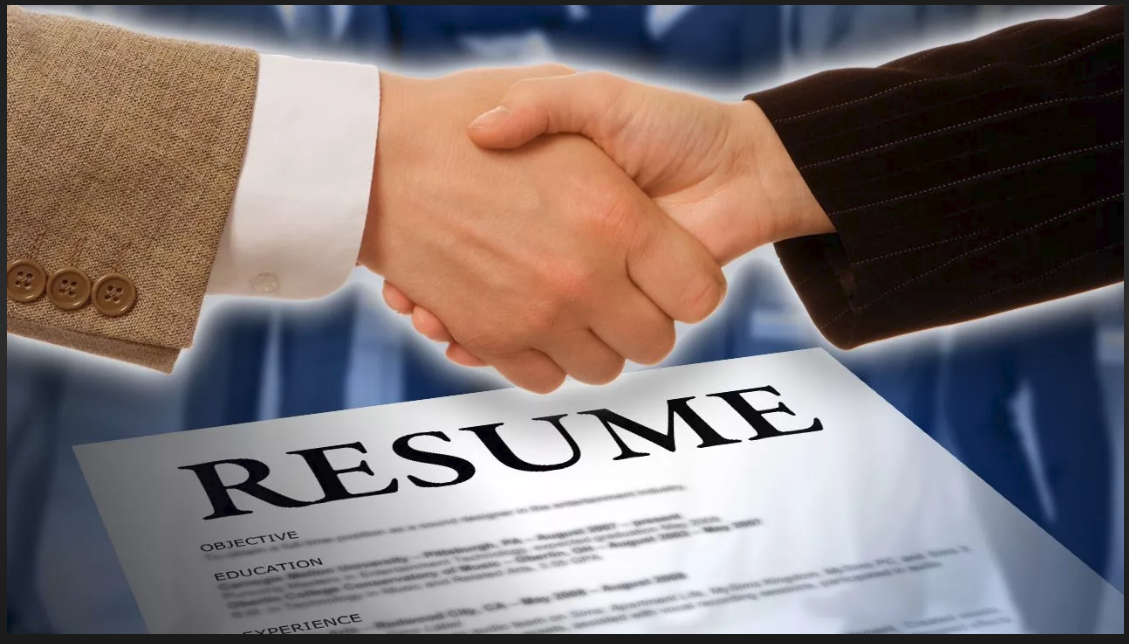 PA CareerLink® Beaver Countyjob & career fairOctober 24th10:00AM to 2:00PMHeld inside the Beaver Valley Mall(Planet Fitness/Rural King Corridor)285 Beaver Valley Mall, Monaca, PA 15061Phone: 724-728-4860 - www.pacareerlink.pa.govCheck us out on Facebook - https://www.facebook.com/PA-CareerLink-Beaver-County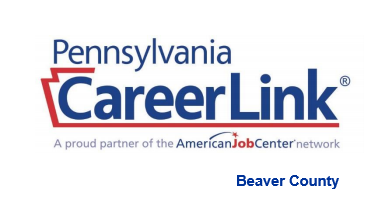 Bring Copies of Your Resume Dress for Success and Come Prepared to Market Your SkillsGain Information of High Demand Training ProgramsMeet and Interview with Employers On-the SpotLearn about the emerging high demand jobs in the areaSponsored by:PA CareerLink Beaver CountyJob Training for Beaver CountyBeaver Valley Mall